Rzut poglądowy terenu.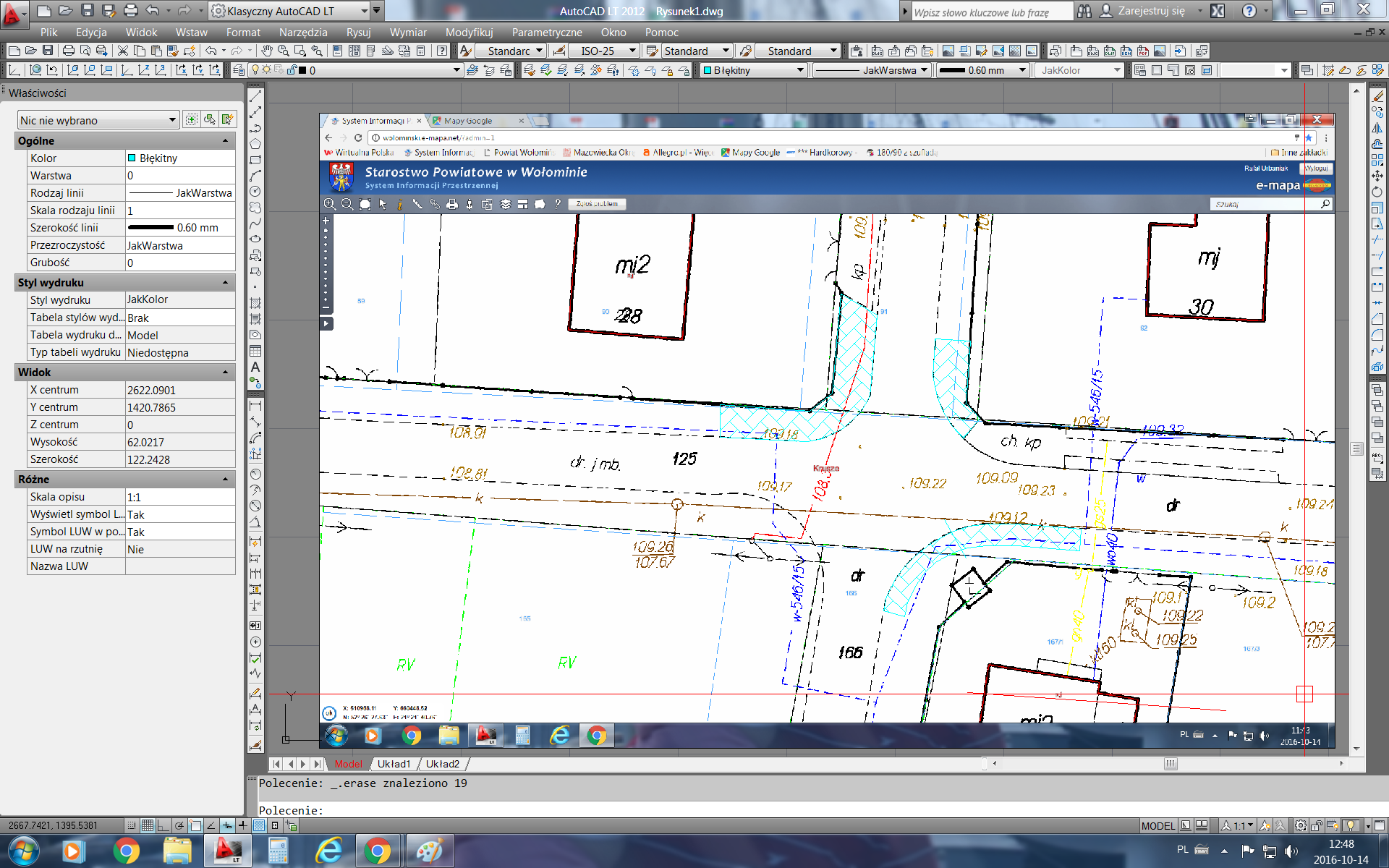 